Title of the short paper for TRACE Vol. 16 (Arial, 15, bold)A. Uthorone1 & A.Uthortwo2  (Arial 11, bold, line spacing: double)1Adress author one   (Arial 9, italic, line spacing: single)2Adress author two   (Arial 9, italic, line spacing: single)
E-mail: corresponding@author   (Arial 9, italic, line spacing: single)Chapter heading  (bold, line spacing: 1,5)Do not place an abstract in the manuscript. The text of all chapters has to be written in ARIAL 11, line spacing 1.1 (multiple), justified. Chapter heading ARIAL 11, bold, subchapter heading ARIAL 11, italic, no numbering should be used for chapters or subchapters.Chapter heading  (bold, line spacing: 1,5)Subchapter heading  (italic, line spacing: 1,5)Make sure that all contents of tables and figures are readable when printed ! Please insert symbols as common text !!Subchapter heading  (italic, line spacing: 1,5)Cite figures and tables in the text as (Fig. xy) or (Tab. xy) when placed in brackets. If not in brackets:  "…… as shown in figure xy and table xy the data can be …."Table xy: Table caption (Arial 10, italic; Line spacing: single) before table!  Table centred, 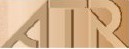 Figure xy: Place figures centred and only in greyscale ! (Arial 10, italic; Line spacing: single) below figure. Citations in text(Author1 2006) or (Author1 & Author2 2006) or (Author1 et al. 2006), if there is more than 1 citation in the brackets, use comma (AuthorX 2006, AuthorY 1998)Acknowledgements should be placed before the references.ReferencesReferences have to be formatted: Arial 11, hanging (0,5), line spacing: multiple 1.1, name of journal italicAuthor1, J., Author2, J., AuthorXY, K. (Year): Title of publicationjhgkizhzizhuizuzizizuiziuzuiziuzuiz. Journal XY: page-page.AuthorXY, J. (Year): Title of book. Publisher. Number of pages.AuthorXY, J. (Year): Title of book chapter. In: AuthorXY, Y. (ed.): Title of book. Publisher. page-page.